Итоги проведения муниципальной профилактической акции «Молодежь выбирает жизнь!»                                                                                                 ФИО координатора Акции в ОУ  Почтарь А.В.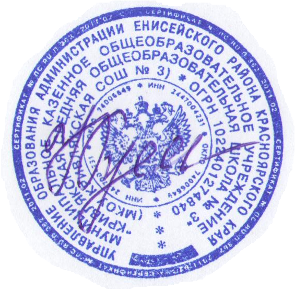 Директор школы ____________ Н.В. Гуляева№ п/пНаименование общеобразовательного учрежденияНаправление / мероприятие (тема и форма проведения)Наименование детского общественного объединения (организации, ученического самоуправления)ФИО ответственного за мероприятиев ОУКоличество участников мероприятияКоличество участников мероприятияКоличество участников мероприятияДата проведенияМКОУ Кривлякская СОШ № 3обучающиесяродителипедагоги- конкурс плакатов, коллажей:  «Курить – здоровью вредить»Бессольцева Н.В.?________07.10.2013-21.10.2013-конкурс сочинений -размышлений «Мое отношение к табаку и алкоголюБессольцева Н.В.?________21.10.2013-28.10.2013-анкетирование «Семь вопросов о твоём отношении к наркотикам»Бессольцева Н.В.33_________09.10.2013-тематические классные часыКлассные руководители56___7В течении месяца- родительские собрания по теме «Здоровая молодёжь – светлое бедующее»Классные руководители____46728.10.2013 – 02.11.2013- общешкольный кросс «Золотая осень»Назаров С.А.?________10.10.2013